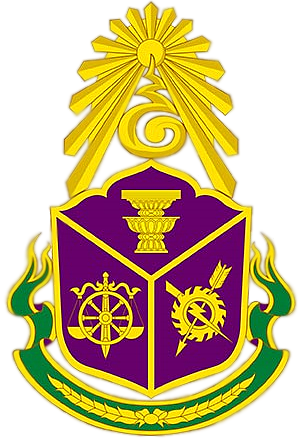 แบบตรวจการเปิดเผยข้อมูลสาธารณะOpen Data Integrity and Transparency Assessment (OIT)การประเมินคุณธรรมและความโปร่งใสในการดำเนินงานของหน่วยงานภาครัฐประจำปีงบประมาณ พ.ศ. 2565ตัวชี้วัดที่ 9 การเปิดเผยข้อมูลตัวชี้วัดย่อยที่ 9.1 ข้อมูลพื้นฐานตัวชี้วัดย่อยที่ 9.2 การบริหารงานตัวชี้วัดย่อยที่ 9.3 การบริหารเงินงบประมาณตัวชี้วัดย่อยที่ 9.4 การบริหารและพัฒนาทรัพยากรบุคคลตัวชี้วัดย่อยที่ 9.5 การส่งเสริมความโปร่งใสตัวชี้วัดที่ 10 การป้องกันการทุจริตตัวชี้วัดย่อยที่ 10.1 การดำเนินการเพื่อป้องกันการทุจริตตัวชี้วัดย่อยที่ 10.2 มาตรการภายในเพื่อป้องกันการทุจริตข้อประเด็นการตรวจมีไม่มีURLข้อมูลพื้นฐานO1โครงสร้าง- url : http://www.olo.go.th/data.php?content_id=7คำอธิบาย : โครงสร้าง
องค์การบริหารส่วนตำบล ประกอบด้วย สภาองค์การบริหารส่วนตำบล  และนายกองค์การบริหารส่วนตำบล สภาองค์การบริหารส่วนตำบล เป็นผู้กำหนดนโยบายและกำกับดูแลกรรมการบริหาร ของนายกองค์การบริหารส่วนตำบล  ประกอบด้วยสมาชิกสภาองค์การบริหารส่วนตำบล จำนวนหมู่บ้านละหนึ่งคน ซึ่งเลือกตั้งขึ้นโดยราษฎรผู้มีสิทธิเลือกตั้งในแต่ละหมู่บ้านในเขตองค์การบริหารส่วนตำบลนั้น 
องค์การบริหารส่วนตำบล มีนายกองค์การบริหารส่วนตำบล หนึ่งคน ซึ่งมาจากการเลือกตั้งผู้บริหารท้องถิ่นโดยตรงการเลือกตั้งโดยตรงของประชาชนตามกฎหมายว่าด้วยการเลือกตั้งสมาชิกสภาท้องถิ่นหรือผู้บริหารท้องถิ่น
การบริหาร
กฎหมายกำหนดให้มีคณะกรรมการบริหาร อบต. (ม.58) ประกอบด้วยนายกองค์การบริหารส่วนตำบล 1 คน รองนายกองค์การบริหารส่วนตำบล 2 คน ซึ่งมาจากการเลือกตั้งโดยตรงของประชาชน ผู้บริหารขององค์การบริหารส่วนตำบลหรือผู้บริหารท้องถิ่นเรียกว่านายกองค์การบริหารส่วนตำบล ซึ่งมาจากการเลือกตั้งผู้บริหารท้องถิ่นโดยตรง
องค์การบริหารส่วนตำบลมีนายกองค์การบริหารส่วนตำบล เป็นผู้กำหนดนโยบาย ซึ่งเป็นผู้ใช้อำนาจบริหารงานองค์การบริหารส่วนตำบล และ มีพนักงานประจำที่เป็นข้าราชการส่วนท้องถิ่นเป็นผู้ทำงานประจำวันโดยมีปลัดอบต. ผู้อำนวยการกอง เป็นหัวหน้างานบริหาร ภายในองค์กรมีการแบ่งออกเป็นหน่วยงานต่างๆ ได้เท่าที่จำเป็นตามภาระหน้าที่ของ อบต.แต่ละแห่งเพื่อตอบสนองความต้องการของประชาชนในพื้นที่ที่รับผิดชอบอยู่ เช่น
-  สำนักปลัดองค์การบริหารส่วนตำบล
-  กองคลัง
-  กองช่าง
-  กองการศึกษา ศาสนาและวัฒนธรรมO2ข้อมูลผู้บริหาร- url : http://www.olo.go.th/data.php?content_id=11คำอธิบาย : ข้อมูลผู้บริหาร
ประกอบด้วยนายกองค์การบริหารส่วนตำบล 1 คน รองนายกองค์การบริหารส่วนตำบล 2 คน 
ข้าราชการส่วนท้องถิ่นมีปลัดอบต. ผู้อำนวยการกอง เป็นหัวหน้างานบริหารO3อำนาจหน้าที่- url : http://www.olo.go.th/data.php?content_id=6คำอธิบาย : อำนาจหน้าที่
1. เป็นองค์กรปกครองส่วนท้องถิ่นระดับตำบล : มี
ฐานะเป็นนิติบุคคล และเป็นราชการบริหารส่วนท้องถิ่น
  2. มีอำนาจหน้าที่ในการพัฒนาตำบลทั้งในด้านเศรษฐกิจ สังคม และวัฒนธรรม : การจัดระบบการบริการสาธารณะเพื่อประโยชน์ของประชาชนในท้องถิ่นของตนเองO4แผนยุทธศาสตร์หรือแผนพัฒนาหน่วยงาน- url : http://www.olo.go.th/news.php?id_type=37คำอธิบาย : แผนยุทธศาสตร์หรือแผนพัฒนาหน่วยงาน	
การจัดทำแผนพัฒนาขององค์การบริหารส่วนตำบลโอโล เป็นการรวบรวมปัญหา ความต้องการจากประชาคมหมู่บ้าน และแผนชุมชน มาจัดทำเป็นแผนยุทธศาสตร์การพัฒนา เพื่อให้เป็นแนวทางที่มุ่งไปสู่สภาพการณ์ที่ต้องการให้เกิดขึ้นในอนาคต โดยกำหนดแนวทางการพัฒนาให้ประสานสอดคล้องกับแผนพัฒนาอำเภอ  แผนพัฒนาจังหวัด และแนวนโยบายรัฐบาลO5ข้อมูลการติดต่อ- url : http://www.olo.go.th/data.php?content_id=10คำอธิบาย : ข้อมูลการติดต่อ
องค์การบริหารส่วนตำบลโอโล
ได้แจ้งเวลา สถานที่ แผนที่ พิกัด ขององค์กรเพื่อความสะดวกของประชาชน ในการมาติดต่อสื่อสารงานกับองค์กรO6กฎหมายที่เกี่ยวข้อง- url : http://www.olo.go.th/news.php?id_type=78คำอธิบาย : กฎหมายที่เกี่ยวข้อง
กฎหมายและระเบียบเกี่ยวกับการปฏิบัติงานขององค์กรปกครองส่วนท้องถิ่นได้รวบรวม เรียบเรียงกฎหมายและระเบียบเกี่ยวกับการปฏิบัติงานของพนักงานส่วนท้องถิ่น เพื่อใช้เป็นคู่มือในการศึกษา ค้นคว้า พัฒนาตนเองอย่างต่อเนื่อง เพื่อทําหน้าที่ในการจัดบริการสาธารณะแก่ประชาชนในพื้นที่ตามเจตนารมย์ของการจัดตั้งองค์กรปกครองส่วนท้องถิ่นข่าวประชาสัมพันธ์O7ข่าวประชาสัมพันธ์- url : http://www.olo.go.th/news.php?id_type=1คำอธิบาย : ข่าวประชาสัมพันธ์
องค์การบริหารส่วนตำบลโอโล ได้ลงข้อมูลข่าวสาวรายงานข้อเท็จจริงหรือเหตุการณ์ต่างๆที่เกิดขึ้น ที่ส่งผลต่อภาพลักษณ์ ความรู้สึกทัศนคติที่ดีต่อองค์กร และนำไปสู่ความร่วมมือของคนภายในและภายนอกองค์กร และเพื่อเป็นการประชาสัมพันธ์ให้ประชาชนได้ทราบถึงการทำงานต่างๆขององค์กรการปฏิสัมพันธ์ข้อมูลO8Q&A- url : http://www.olo.go.th/webboard.php?Category=webboardคำอธิบาย : Q&A
กระดาน แจ้งข่าวสาร ข้อมูล และแลกเปลี่ยนความคิดเห็นกัน กระดานสนทนา (Webboard) อนุญาตให้ผู้เยี่ยมชมเว็บไซต์ สามารถตั้งหัวข้อกระทู้ เพื่อประกาศข่าวสาร แลกเปลี่ยนความคิดเห็นกันได้ และสามารถแยก หัวข้อต่างๆ ออกเป็นกระทู้ๆ มีความโต้ตอบกันในการสนทนา O9Social Network- url : http://www.olo.go.th/data.php?content_id=35คำอธิบาย : Social Network
เครือข่ายสังคมออนไลน์ เชื่อมโยงถึงกัน ทำความ รู้จักกัน สื่อสารถึงกันได้ ผ่านทางระบบอินเทอร์เน็ต ในรูปแบบการให้บริการผ่านเว็บไซต์ที่เชื่อมโยง ระหว่างบุคคลต่อบุคคล ไปจนถึงบุคคลกับกลุ่มบุคคล ซึ่งองค์การบริหารส่วนตำบลโอโล ได้มีช่องทางการติดต่อสื่อสาร เว็บไซต์ อบต. เฟตบุ๊ค โอเพ็นแชทไลน์ ในการประชาสัมพันธ์ต่อติดสารกับประชาชนข้อประเด็นการตรวจมีไม่มีURLแผนการดำเนินงานO10แผนดำเนินงานประจำปี- url : http://www.olo.go.th/news.php?id_type=6คำอธิบาย : แผนดำเนินงานประจำปี
แผนปฏิบัติการประจําปีเป็นแผนปฏิบัติราชการประจําปีของส่วนราชการ (กระทรวง/กรม) ที่แสดง
ให้เห็นถึงภารกิจที่จะดําเนินการในปีใดปีหนึ่งที่กําหนด ภายใต้แผนปฏิบัติราชการ 4 ปีของส่วนราชการนั้น
โดยจะมีสาระสําคัญเช่นเดียวกับแผนปฏิบัติราชการ 4 ปีแต่จัดทําแผนประจําปีที่ละเอียดและชัดเจนขึ้น เพื่อนําไปเป็นแนวทางในการปฏิบัติงานและเป็นกรอบในการจัดทําคําของบประมาณรายจ่ายประจําปีรวมถึงการรายงานผลการปฏิบัติงานราชการเมื่อสิ้นปีงบประมาณ ซึ่งมีรายละเอียดโครงการ/กิจกรรม ผู้รับผิดชอบงบประมาณ ตัวบ่งชี้ความสําเร็จของการดําเนินงานตามโครงการ/กิจกรรม และค่าเป้าหมายของตัวบ่งชี้ที่กําหนดว่าจะต้องทําให้ได้O11รายงานการกำกับติดตามการดำเนินงานประจำปี รอบ 6 เดือน- url : http://www.olo.go.th/news.php?id_type=51คำอธิบาย : รายงานผลการปฏิบัติงานราชการเ6เดือน หลังจากปฎิบัติ ซึ่งมีรายละเอียดโครงการ/กิจกรรม ผู้รับผิดชอบงบประมาณ ตัวบ่งชี้ความสําเร็จของการดําเนินงานตามโครงการ/กิจกรรม และค่าเป้าหมายของตัวบ่งชี้ที่กําหนดว่าจะต้องทําให้ได้O12รายงานผลการดำเนินงานประจำปี- url : http://www.olo.go.th/news.php?id_type=11คำอธิบาย : รายงานผลการดำเนินงาน หลังจากปฎิบัติ ซึ่งมีรายละเอียดโครงการ/กิจกรรม ผู้รับผิดชอบงบประมาณ ตัวบ่งชี้ความสําเร็จของการดําเนินงานตามโครงการ/กิจกรรม และค่าเป้าหมายของตัวบ่งชี้ที่กําหนดว่าจะต้องทําให้ได้การปฏิบัติงานO13คู่มือหรือมาตรฐานการปฏิบัติงาน- url : http://www.olo.go.th/news.php?id_type=52คำอธิบาย : เอกสารที่หน่วยงานสร้างขึ้นมาเพื่อเป็นแนวทางในการปฏิบัติงานของหน่วยงานและใช้เป็นคู่มือสำหรับศึกษาการปฏิบัติงานของบุคลากรในหน่วยงานอีกทั้งยังสามารถปรับปรุงให้สอดคล้องกับระเบียบ วิธี และเทคโนโลยี ที่เปลี่ยนไปในอนาคตการให้บริการO14คู่มือหรือมาตรฐานการให้บริการ- url : http://www.olo.go.th/news.php?id_type=53คำอธิบาย : การให้ความช่วยเหลือหรือการดำเนินการเพื่อประโยชน์ของผู้อื่น การบริการที่ดีผู้รับบริการ
จะได้รับความประทับใจและเกิดความชื่นชมองค์กร อันเป็นการสร้างภาพลักษณ์ที่ดีแก่องค์กร เบื้องหลังความสำเร็จของทุกงาน
มักจะมีงานบริการเป็นเครื่องมือสนับสนุน ไม่ว่าจะเป็นงานประชาสัมพันธ์ งานบริการข้อมูลวิชาการต่าง ๆ ตลอดทั้งความร่วมมือ
ร่วมแรงร่วมใจ จากเจ้าหน้าที่ทุกระดับ ซึ่งจะต้องช่วยกันขับเคลื่อนพัฒนางานบริการให้มีคุณภาพ และมีประสิทธิภาพ จนเกิดเป็น
“การบริการที่ดี” ซึ่งการบริการที่ดีต้องเกิดขึ้นจากใจ เพราะการบริการเป็นการอำนวยความสะดวกให้กับผู้ใช้บริการ เพื่อให้เกิดความรวดเร็ว สบายใจและพึงพอใจสูงสุดO15ข้อมูลเชิงสถิติการให้บริการ- url : http://www.olo.go.th/news.php?id_type=54คำอธิบาย : ข้อมูลเชิงสถิติการให้บริการ 
แสดงข้อมูลการให้บริการประชาชน
O16รายงานผลการสำรวจความพึงพอใจการให้บริการ- url : http://www.olo.go.th/news.php?id_type=55คำอธิบาย : ความพึงพอใจของผู้รับบริการจากองค์กรปกครองส่วนท้องถิ่นเป็นตัวชี้วัดหนึ่งที่สำคัญของ
องค์กรภาครัฐ ประชาชนผู้รับบริการภายใต้เขตพื้นที่ความรับผิดชอบ คุณภาพการให้บริการ ความรับผิดชอบ ความสามารถในการตอบสนองและการพัฒนาปรับปรุงการบริการสาธารณะอย่างต่อเนื่อง
องค์กรภาครัฐในยุคแห่งการเปลี่ยนแปลงสู่ความ
เป็นเลิศที่มีประชาชนเป็นศูนย์กลางO17E-Service- url : http://www.olo.go.th/data.php?content_id=34คำอธิบาย : แพลตฟอร์มออนไลน์ บริการออนไลน์ โดยประชาชนไม่ต้องเดินทางไกลในการติดต่องานกับหน่วยงาน สามารถทำได้ทุกที่ ที่มีอินเตอร์เน๊ตข้อประเด็นการตรวจมีไม่มีURLแผนการใช้จ่ายงบประมาณประจำปีO18แผนการใช้จ่ายงบประมาณประจำปี- url : http://www.olo.go.th/news.php?id_type=33คำอธิบาย : แผนแสดงรายละเอียดการใช้จ่ายงบประมาณรายจ่าย เพื่อดำเนินงานตามแผนปฏิบัติงานในรอบปีงบประมาณO19รายงานการกำกับติดตามการใช้จ่ายงบประมาณ ประจำปี รอบ 6 เดือน- url : http://www.olo.go.th/news.php?id_type=76คำอธิบาย : รายงานรายละเอียดการใช้จ่ายงบประมาณรายจ่าย สำเพื่อดำเนินงานตามแผนปฏิบัติงาน ในรอบ6เดือนO20รายงานผลการใช้จ่ายงบประมาณประจำปี- url : http://www.olo.go.th/news.php?id_type=75คำอธิบาย : รายงานรายละเอียดการใช้จ่ายงบประมาณรายจ่ายเพื่อดำเนินงานตามแผนปฏิบัติงานในรอบปีงบประมาณการจัดซื้อจัดจ้างหรือการจัดหาพัสดุO21แผนการจัดซื้อจัดจ้างหรือแผนการจัดหาพัสดุ- url : http://www.olo.go.th/news.php?id_type=34คำอธิบาย : ตามพระราชบัญญัติการจัดซื้อจัดจ้างและบริหารพัสดุภาครัฐ พ.ศ.2560 กำหนดให้หน่วยงานของรัฐจัดทำแผนการจัดซื้อจัดจ้างประจำปี และประกาศเผยแพร่ในระบบเครือข่ายสารสนเทศของกรมบัญชีกลางและของหน่วยงานรัฐตามที่กรมบัญชีกลางกำหนด และให้ปิดประกาศโดยเปิดเผย ณ สถานที่ปิดประกาศของหน่วยงานของรัฐO22ประกาศต่าง ๆ เกี่ยวกับการจัดซื้อจัดจ้างหรือการจัดหาพัสดุ- url : http://www.olo.go.th/news.php?id_type=32คำอธิบาย : ประกาศการจัดซื้อจัดจ้าง และประกาศเผยแพร่ในระบบเครือข่ายสารสนเทศของกรมบัญชีกลางและของหน่วยงานรัฐตามที่กรมบัญชีกลางกำหนด และให้ปิดประกาศโดยเปิดเผย ณ สถานที่ปิดประกาศของหน่วยงานของรัฐO23สรุปผลการจัดซื้อจัดจ้างหรือการจัดหาพัสดุรายเดือน- url : http://www.olo.go.th/news.php?id_type=35คำอธิบาย : สรุปการจัดซื้อจัดจ้าง และประกาศเผยแพร่ในระบบเครือข่ายสารสนเทศของกรมบัญชีกลางและของหน่วยงานรัฐตามที่กรมบัญชีกลางกำหนด และให้ปิดประกาศโดยเปิดเผย ณ สถานที่ปิดประกาศของหน่วยงานของรัฐO24รายงานผลการจัดซื้อจัดจ้างหรือการจัดหาพัสดุประจำปี- url : http://www.olo.go.th/news.php?id_type=35คำอธิบาย : ประกาศการจัดซื้อจัดจ้าง และประกาศเผยแพร่ในระบบเครือข่ายสารสนเทศของกรมบัญชีกลางและของหน่วยงานรัฐตามที่กรมบัญชีกลางกำหนด และให้ปิดประกาศโดยเปิดเผย ณ สถานที่ปิดประกาศของหน่วยงานของรัฐข้อประเด็นการตรวจมีไม่มีURLการบริหารและพัฒนาทรัพยากรบุคคลO25นโยบายการบริหารทรัพยากรบุคคล- url : http://www.olo.go.th/news.php?id_type=56คำอธิบาย : นโยบายการบริหารทรัพยากรมนุษย์เป็นแนวทางการดำเนินงานขององค์การ เพื่อให้ทรัพยากรมนุษย์สามารถปฏิบัติงานได้อย่างเต็มความสามารถตามขอบเขตหน้าที่ที่ได้รับมอบหมายเพื่อให้บรรลุวัตถุประสงค์ขององค์การ  หลักการกำหนดนโยบายการบริหารทรัพยากรมนุษย์O26การดำเนินการตามนโยบายการบริหารทรัพยากรบุคคล- url : http://www.olo.go.th/news.php?id_type=57คำอธิบาย : การดำเนินการตามนโยบายการบริหารทรัพยากรบุคคลคือหลักการกำหนดนโยบายการบริหารทรัพยากรมนุษย์เพื่อให้การทำงานบรรลุวัตถุประสงค์O27หลักเกณฑ์การบริหารและพัฒนาทรัพยากรบุคคล- url : http://www.olo.go.th/news.php?id_type=58คำอธิบาย : การบริหารจัดการในด้านความสามารถของบุคลากรเป็นปัจจัยสำคัญต่อการขับเคลื่อนขององค์กร การบริหารจัดการในส่วนของบุคคลนี้ก็ได้แก่ เรื่องทักษะการทำงาน, ประสบการณ์การทำงาน, ไปจนถึงเรื่องของลักษณะนิสัย หากทุกอย่างสอดคล้องและเหมาะสมกับการทำงานก็จะยิ่งทำให้ทำงานได้ราบรื่นไม่เกิดปัญหาใดๆ แล้วสิ่งต่างๆ เหล่านี้ก็สามารถฝึกอบรมได้เพื่อให้บุคลากรแต่ละคนพัฒนาศักยภาพของตัวเองให้สูงขึ้นได้เช่นกันO28รายงานผลการบริหารและพัฒนาทรัพยากรบุคคลประจำปี- url : http://www.olo.go.th/news.php?id_type=59คำอธิบาย : เพื่อพัฒนาพนักงานส่วนตำบล และพนักงานจ้าง ให้ได้รับทราบถึงระเบียบแบบแผนของทางราชการ หลักและวิธีปฏิบัติราชการ บทบาทและหน้าที่ของพนักงานส่วนตำบล ในระบอบประชาธิปไตย และแนวทางปฏิบัติตนเพื่อเป็นพนักงานส่วนตำบล และพนักงานจ้างที่ดี โดยดำเนินการตามกรอบมาตรฐานความสำเร็จ 5 ด้าน ได้แก่ 1.ความสอดคล้องเชิงยุทธศาสตร์ 2.ประสิทธิภาพของการบริหารทรัพยากรบุคคล 3.ประสิทธิผลของการบริหารทรัพยากรบุคคล 4.ความพร้อมรับผิดด้านการบริหารทรัพยากรบุคคล 5.คุณภาพชีวิตและความสมดุลระหว่างชีวิตการทำงาน เพื่อพัฒนาศักยภาพขององค์องค์การบริหารส่วนตำบลให้สอดคล้องกับนโยบายและภารกิจขององค์การบริหารส่วนตำบลโอโลข้อประเด็นการตรวจมีไม่มีURLการจัดการเรื่องร้องเรียนการทุจริตO29แนวปฏิบัติการจัดการเรื่องร้องเรียนการทุจริตและประพฤติมิชอบ- url : http://www.olo.go.th/news.php?id_type=60O30ช่องทางแจ้งเรื่องร้องเรียนการทุจริตและประพฤติมิชอบ- url : http://www.olo.go.th/contact_form1.phpคำอธิบาย : สามารถร้องเรียนได้ตามแบบฟอร์ม
หรือสามารถร้องทุกข์ด้วยตนเอง ได้ที่นายกองค์การบริหารส่วนตำบล ได้ตลอดวัน/เวลาราชการ
หรือสามารถร้องเรียนผ่านแบบฟอร์มนี้ได้ตลอด 24 ชั่วโมงO31ข้อมูลเชิงสถิติเรื่องร้องเรียนการทุจริตและประพฤติมิชอบ- url : http://www.olo.go.th/news.php?id_type=61การเปิดโอกาสให้เกิดการมีส่วนร่วมO32ช่องทางการรับฟังความคิดเห็น- url : http://www.olo.go.th/contact_form2.phpคำอธิบาย : ช่องทางการรับฟังความคิดเห็น
สามารถแสดงความคิดเห็นผ่านแบบฟอร์มในเว็บ อบต.โอโลได้ตลอด 24 ชั่วโมง
O33การเปิดโอกาสให้เกิดการมีส่วนร่วม- url : http://www.olo.go.th/activity/index.phpคำอธิบาย : การเปิดโอกาสให้ผู้มีส่วนได้ส่วนเสีย เข้ามาร่วมดำเนินกิจกรรม ตั้งแต่การศึกษาปัญหา การวางแผนดำเนินการ การตัดสินใจ การแก้ไขปัญหา และการประเมินร่วมกัน เพื่อขับเคลื่อนให้กิจกรรมนั้นดำเนินไปอย่างมีประสิทธิภาพโดยยึดหลักการมีส่วนร่วม คือ หลักร่วมคิด ร่วมทำ ร่วมตรวจสอบ ร่วมรับผิดชอบข้อประเด็นการตรวจมีไม่มีURLเจตจำนงสุจริตของผู้บริหารO34นโยบายไม่รับของขวัญ (No Gift Policy)- url : http://www.olo.go.th/news.php?id_type=79คำอธิบาย : ประกาศเจตนารมณ์นโยบาย No Gift Policy ขององค์กร เป็นการประกาศของ ผู้บริหารสูงสุดขององค์กรเพื่อให้บุคคล หรือหน่วยงาน หรือสังคม หรือสาธารณชน รับรู้ว่า ตนเองและเจ้าหน้าที่ของ รัฐทุกคนในหน่วยงานจะไม่รับของขวัญและของกานัลทุกชนิดในขณะ / ก่อน / หลังปฏิบัติหน้าที่ ที่จะส่งผลให้เกิดการทุจริต และประพฤติมิชอบO35การมีส่วนร่วมของผู้บริหาร- url : http://www.olo.go.th/news.php?id_type=64คำอธิบาย : การที่บุคคลผู้บริหารใช้การจูงใจให้บุคคลผู้ปฏิบัติงานหรือบุคคล ผู้ที่เกี่ยวข้องได้มีโอกาสมีส่วนร่วมในการคิด ร่วมตัดสินใจ ร่วมปฏิบัติงาน ร่วมรับผิดชอบ เพื่อพัฒนา งานที่ปฏิบัติให้มีคุณภาพสูงสุด ซึ่งเป็นการเปิดโอกาสให้บุคคลหรือกลุ่มบุคคลได้มีส่วนเกี่ยวข้องในการ ปฏิบัติงานไม่ว่าจะเป็นทางตรงหรือทางอ้อมในลักษณะของการรับรู้ ร่วมคิด ร่วมทำ ร่วมตัดสินใจตลอดจน
การประเมินผลให้ทุกฝ่ายได้สำนึกในหน้าที่และความรับผิดชอบร่วมกัน อันจะนำไปสู่เป้าหมายขององค์กรการประเมินความเสี่ยงเพื่อการป้องกันการทุจริตO36การประเมินความเสี่ยงการทุจริตประจำปี- url : http://www.olo.go.th/news.php?id_type=65O37การดำเนินการเพื่อจัดการความเสี่ยงการทุจริต- url : http://www.olo.go.th/news.php?id_type=66การเสริมสร้างวัฒนธรรมองค์กรO38การเสริมสร้างวัฒนธรรมองค์กร ตามมาตรฐานทางจริยธรรม- url : http://www.olo.go.th/news.php?id_type=67คำอธิบาย : เป็นวิถึชีวิตที่คนกลุ่มใดกลุ่มหนึ่งยึดถือปฏิบัติสืบต่อกันมา ซึ่งจะกลายเป็นนิสัยและความเคยชินและกลายเป็นขนบธรรมเนียมประเพณี วิถีประพฤติปฏิบัติ ความเชื่อ ค่านิยม รวมทั้งภาษาวัตถุสิ่งของต่างๆ วัฒนธรรมทำให้คนรวมตัวกันเป็นสังคม มีการอยู่ร่วมกัน อย่างมีระบบ ผลของวัฒนธรรมจะออกมาในรูปจริยธรรม ตลอดจนค่านิยมที่ใช้ในการตัดสินใจ หรือวินิจฉัยสั่งการ จริยธรรมองค์กรถือเป็นส่วนสำคัญที่จะทำให้การดำเนินงานขององค์กรก้าวหน้า และส่งผลให้องค์กรได้รับความเชื่อถือจากสังคม ดังนั้นองค์กรทุกประเภทจึงจำเป็นอย่างยิ่ง ที่จะต้องนำจริยธรรมมาใช้ในการบริหารและแก้ไขปัญหาองค์กรอย่างถูกวิธี เพื่อได้รับความเชื่อถือ ภาพพจน์ที่ดี อันนำมาซึ่งชื่อเสียง เกียรติยศและความก้าวหน้าในระยะยาวขององค์กร ในองค์กรทั้งหลายซึ่งเกิดจากการรวมกลุ่มของคนอย่างมีระเบียบนั้น ถ้าเรามองที่ปัจเจกบุคคล จะเห็นว่า บุคคลจะกระทำการไปสู่เป้าหมายใดๆ ได้นั้น อาศัยศูนย์รวมของใจหรือจิตใจ เป็นตัวนำ ดังที่มักกล่าวกันว่า  “สำเร็จด้วยใจ” เมื่อปัจเจกบุคคลมารวมกันในองค์กรมีจิตใจมากมายแผนปฏิบัติการป้องกันการทุจริตO39แผนปฏิบัติการป้องกันการทุจริต- url : http://www.olo.go.th/news.php?id_type=68O40รายงานการกำกับติดตามการดำเนินการป้องกันการทุจริตประจำปี รอบ 6 เดือน- url : http://www.olo.go.th/news.php?id_type=69O41รายงานผลการดำเนินการป้องกันการทุจริตประจำปี- url : http://www.olo.go.th/news.php?id_type=70ข้อประเด็นการตรวจมีไม่มีURLมาตรการส่งเสริมความโปร่งใสและป้องกันการทุจริตภายในหน่วยงานO42มาตรการส่งเสริมคุณธรรมและความโปร่งใสภายในหน่วยงาน- url : http://www.olo.go.th/news.php?id_type=71คำอธิบาย : แสดงเจตจำนงสุจริตในการบริหารงานของผู้บริหาร / ประกาศนโยบายและความโปร่งใสในการดำเนินงาน
การมีส่วนร่วมของผู้บริหาร
การประเมินความเสี่ยงการทุจริตประจำปี
การดำเนินการเพื่อจัดการความเสี่ยงการทุจริต
การเสริมสร้างวัฒนธรรมองค์กรO43การดำเนินการตามมาตรการส่งเสริมคุณธรรมและความโปร่งใสภายในหน่วยงาน- url : http://www.olo.go.th/news.php?id_type=72